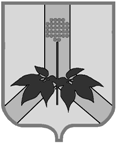 АДМИНИСТРАЦИЯ ДАЛЬНЕРЕЧЕНСКОГО МУНИЦИПАЛЬНОГО РАЙОНАПРИМОРСКОГО КРАЯКОМИССИЯ ПО ДЕЛАМ НЕСОВЕРШЕННОЛЕТНИХ И ЗАЩИТЕ ИХ ПРАВул. Ленина, 90, г. Дальнереченск, 692100, тел. (факс): 842(356) 25-8-52_____________________________________________________________________________ПОСТАНОВЛЕНИЕ22 января 2015г.                             г. Дальнереченск№1/1Об утверждении плана работы комиссии по делам  несовершеннолетних и защиты их прав администрации Дальнереченского муниципального района на 2015 год.	Обсудив данный вопрос, комиссияПОСТАНОВИЛА:1. Утвердить прилагаемый	 план работы комиссии по делам несовершеннолетних и защиты их прав администрации Дальнереченского муниципального района на 2015 год (приложение №1, №2)2. Руководителям органов и учреждений системы профилактики, осуществляющим свою деятельность на территории Дальнереченского муниципального района, в соответствии с Федеральным законом от 24.06.1999г. №120-ФЗ «Об основах системы профилактики безнадзорности и правонарушений несовершеннолетних» обеспечить выполнение данного плана работы в соответствии с графиком.3. Контроль за выполнением данного постановления возложить на начальника отдела по организации работы комиссии по делам несовершеннолетних и защите их прав (М.В. Демчук).Председатель комиссии по деламнесовершеннолетних и защите их прав,глава администрации Дальнереченского                                 В.С. Дерновмуниципального районаПриложение №1УТВЕРЖДЕН Постановлением комиссии по делам несовершеннолетних и защите их прав администрации Дальнереченского муниципального районаот 22.01.2015г. №1/1План работы комиссии по делам несовершеннолетних и защите их прав администрации Дальнереченского муниципального района на 2015 год.Информационно-аналитическая деятельность КДНиЗПОсуществление мер по координации вопросов, связанных с соблюдением условий воспитания, обучения, содержания несовершеннолетних, обращением с несовершеннолетними в учреждениях системы профилактики безнадзорности и правонарушений несовершеннолетнихПрофилактические вопросы, выносимые на рассмотрение на заседаниях комиссии по делам несовершеннолетних и защите их прав администрации Дальнереченского муниципального районаНачальник отдела по организации работы КДНиЗП  М.В. Демчук   Приложение №2УТВЕРЖДЕН Постановлением комиссии по делам несовершеннолетних и защите их прав администрации Дальнереченского муниципального районаот .01.2014г. №1/1План работы с семьями и несовершеннолетними, состоящими на профилактическом учете в комиссии по делам несовершеннолетних и защите их прав инспектором по работе с детьмиНачальник отдела по организации работы КДНиЗП  М.В. Демчук1Взаимодействие с редакцией газеты «Ударный Фронт» по проблемам безнадзорности, правонарушений несовершеннолетних и защите их прав.ежемесячноКДНиЗП2Направление представлений об устранении причин и условий, способствующих совершению правонарушений несовершеннолетними, информаций и предложений в органы и учреждения системы профилактики.осуществляющих свою деятельность на территории Дальнереченского муниципального районаПо фактамКДНиЗП3Сбор и систематизация статистической и аналитической информации, подготовка предложений в заинтересованные инстанции по вопросам компетенции комиссии, предоставление в установленном порядке информации и отчетов в Дальнереченскую межрайонную прокуратуру.В течении годаКДНиЗП4Взаимодействие с Приморской краевой комиссией по делам несовершеннолетних и защите их прав по текущим вопросам, предоставление ежеквартальных статистических отчетов о деятельности комиссии администрации Дальнереченского муниципального района.В течении годаКДНиЗП5Рассмотрение административных протоколов и постановлений об отказе в возбуждении уголовного делаНа заседаниях комиссии по мере необходимостиКДНиЗП6Оказание содействия в бытовом и трудовом устройстве несовершеннолетних, оказавшихся в трудной жизненной ситуацииВ течении годаКДНиЗП7Осуществление контроля за подростками, состоящим на учете в КДНиЗП и МО МВД РФ «Дальнереченский»В течении годаКДНиЗП1Организация контроля за реализацией мероприятий по профилактике безнадзорности и правонарушений, запланированных в муниципальной программе «Профилактика безнадзорности и правонарушений на территории Дальнереченского муниципального района в 2013-2015г.г.»В течении годаКДНиЗП2Осуществление контроля за содержанием, воспитанием и обучением несовершеннолетних в КГКСКОУ Ракитненской коррекционной школе-интернатеВ течении годаЧлены КДНиЗП3Проведение рейдовых мероприятий по неблагополучным семьям, в места массового скопления подростков и молодежи, по коммерческим объектам и заведениям, работающим в ночное время совместно с сотрудниками МО МВД РФ «Дальнереченский».Ежемесячно или по мере необходимостиЧлены КДНиЗП4Участие в проведении общешкольных родительских собраний с целью повышения правовой грамотности родителей (законных представителей) по воспитанию, содержанию и обучению детейВ течении всего учебного периодаЧлены КДНиЗП4Проверка противопожарной безопасности в семьях, состоящих на профилактическом учете в органах и учреждениях системы профилактики, проживающих в домах с печным отоплением совместно с сотрудниками ГУ МЧС РоссииОктябрь-ноябрь 2015г.Члены КДНиЗП5Проведение межведомственной операции «Подросток 2015» с 15 мая по 01 октября 2015 года.Члены КДНиЗП6Проведение месячника по выявлению беспризорных и безнадзорных несовершеннолетних, находящихся в социально опасном положении, выявление случаев жестокого обращения с несовершеннолетнимимартЧлены КДНиЗП7Проведение месячника «Всеобуч» по выявлению несовершеннолетних не приступивших к занятиям в образовательных учреждениях районаСентябрь-октябрьЧлены КДНиЗП8Проведение Всероссийского Дня правовой помощи детямНоябрь 2015г. (20.11.2015г)Члены КДНиЗП№Наименование вопросаОтветственные за исполнениеСроки проведенияОтметка о выполнении11. Состояние преступности и правонарушений несовершеннолетних на территории Дальнереченского муниципального района за 2014 год.Списочный состав участковых уполномоченных и по делам несовершеннолетних, обслуживающих территорию Дальнереченского муниципального района, номера телефонов.2. Об итогах деятельности комиссии по делам несовершеннолетних и защите их прав администрации Дальнереченского муниципального района за 2014 год.3. Утверждение плана работы КДНиЗП на 2015 год.Заместитель начальника полиции по охране общественного порядка МО МВД РФ «Дальнереченский»Степанчук А.А.КДНиЗПДемчук М.В.КДНиЗПДемчук М.В.январь2.1. О привлечении несовершеннолетних к занятиям в кружках и группах дополнительного образования, как мера профилактики правонарушений среди несовершеннолетних. 2. Выполнение Федерального закона от 24.06.1999г. №120-ФЗ «Об основах системы профилактики безнадзорности и правонарушений несовершеннолетних» МКУ «Управление народного образования» администрации Дальнереченского муниципального района (постановление №4 от 25.12.14г. приморской краевой КДНиЗП)3. Анализ индивидуальной профилактической работы с несовершеннолетними и семьями, состоящими на учете в органах и учреждениях системы профилактикиДокладчики: МОБУ ДОД «ДЮСШ с. Веденка» Шевченко,МОБУ ДОД «ДДТ с. Ракитное» Сидоренко Т.М.Докладчик:Директор МКУ «УНО» Гуцалюк Н.В.Докладчики: руководители органов и учреждений системы профилактики, осуществляющих свою деятельность на территории ДМР февраль31. О выполнении ст.18 Федерального закона от 24.06.1999г. №120-ФЗ «Об основах системы профилактики безнадзорности и правонарушений несовершеннолетних» учреждениями здравоохранения 2. Анализ индивидуальной профилактической работы с несовершеннолетними и семьями, состоящими на учете в органах и учреждениях системы профилактики. Итоги рейдовых мероприятий.Докладчик: заместитель главного врача КГБУЗ «Дальнереченская ЦГБ» Зайцева Л.М.Докладчики: руководители органов и учреждений системы профилактики, осуществляющих свою деятельность на территории ДМР март41. О работе органов и учреждений системы профилактики безнадзорности и правонарушений несовершеннолетних по профилактике жестокого обращения с несовершеннолетними.2. Анализ индивидуальной профилактической работы с несовершеннолетними и семьями, состоящими на учете в органах и учреждениях системы профилактикиДокладчики: руководители органов и учреждений системы профилактики, осуществляющих свою деятельность на территории ДМРДокладчики: руководители органов и учреждений системы профилактики, осуществляющих свою деятельность на территории ДМР апрель.51. Организация отдыха, оздоровления и трудоустройства несовершеннолетних в летний период 2015 года.2. Утверждении плана проведения межведомственной комплексной операции «Подросток-2015».3. Анализ индивидуальной профилактической работы с несовершеннолетними и семьями, состоящими на учете в органах и учреждениях системы профилактикиДокладчики: УНО (Гуцалюк Н.В.), ОСЗН (Миняйло В.А.), отдел опеки и попечительства (Демитрева И.В.), центр занятости (Шевчук Е.П.)КДНиЗП Демчук М.В.Докладчики: руководители органов и учреждений системы профилактики, осуществляющих свою деятельность на территории ДМР Первая половина мая61. Об исполнении территориальным отделом опеки и попечительства по Дальнереченскому ГО и МР государственных гарантий по защите прав детей-сирот и детей, оставшихся без попечения родителей. 2. Об исполнении законодательства РФ в части обеспечения обязательного среднего (полного) общего образования.3. Анализ индивидуальной профилактической работы с несовершеннолетними и семьями, состоящими на учете в органах и учреждениях системы профилактики. Итоги рейдовых мероприятий.Докладчик: начальник территориального отдела опеки и попечительства Демитрева И.В.Докладчик: директор УНО Гуцалюк Н.В.Докладчики: руководители органов и учреждений системы профилактики, осуществляющих свою деятельность на территории ДМР июнь71. О состоянии профилактики безнадзорности, правонарушений и преступлений среди несовершеннолетних на территории ДМР за 1 полугодие 2015 года2. О роли КГКУ «Центр занятости населения города Дальнереченска» в проведении работы по профессиональной ориентации и трудоустройству несовершеннолетних3. Анализ индивидуальной профилактической работы с несовершеннолетними и семьями, состоящими на учете в органах и учреждениях системы профилактикиДокладчик:заместитель начальника полиции по охране общественного порядка МО МВД «Дальнереченский» Степанчук А.А.Докладчик:Директор КГКУ «Центр занятости населения города Дальнереченска» (Шевчук Е.П.)Докладчики: руководители органов и учреждений системы профилактики, осуществляющих свою деятельность на территории ДМР июль81. Об исполнении закона «Об образовании по организации всеобуча образовательными учреждениями.2. Анализ индивидуальной профилактической работы с несовершеннолетними и семьями, состоящими на учете в органах и учреждениях системы профилактики. Итоги рейдовых мероприятий.Докладчик: директор УНО Гуцалюк Н.В.Докладчики: руководители органов и учреждений системы профилактики, осуществляющих свою деятельность на территории ДМР сентябрь9Итоги межведомственной операции «Подросток-2015»: анализ организации летнего отдыха, оздоровления и занятости несовершеннолетними в летний период 2015 года. Докладчики: руководители органов и учреждений системы профилактики, осуществляющих свою деятельность на территории ДМР октябрь101. О профилактике наркомании, алкоголизма и табакокурения среди несовершеннолетних на территории Дальнереченского муниципального района2. Анализ индивидуальной профилактической работы с несовершеннолетними и семьями, состоящими на учете в органах и учреждениях системы профилактикиДокладчики: директор УНО Гуцалюк Н.В., директор МУ «РИДЦ» Порхун С.В.Докладчики: руководители органов и учреждений системы профилактики, осуществляющих свою деятельность на территории ДМР ноябрь111. Об индивидуально-профилактической работе с условно-осужденными подростками, осуществление контроля за их поведением.2. Итоги проведения лекций по профилактике правонарушений в образовательных учреждениях Дальнереченского муниципального районаДокладчик: уголовно-исполнительная инспекция.Докладчик:инспектор КДНиЗП Марияш Т.М.декабрьСроки исполнениямероприятияМесто проведенияРезультаты работыянварьИтоги проверок деятельности образовательных учреждений по вопросам организации работы профилактики безнадзорности и правонарушенийза 2014г.Заседание КДНиЗПИтоговая информацияРаботы на 2015гфевральЗанятость несовершеннолетних в кружковой работе в учреждениях дополнительного образованияМОБУ ДОД «ДЮСШ с. Веденка»МОБУ ДОД «ДДТ с. Ракитное»Итоговая информация на заседании КДНиЗПфевральУчастие в комплексной проверке  МОБУ «СОШ с. Ариадное» по вопросам профилактики безнадзорности и правонарушений несовершеннолетних общеобразовательным учреждением; проведение лекций по теме: «Профилактика правонарушений»; посещение на дому неблагополучных семей, обследование жилищно-бытовых условий несовершеннолетних, состоящих на учете. МОБУ «СОШ с. Ариадное», МДОУ «Детский сад с. Пожига». Итоговая справка23.03- 01.04Организация каникулярного отдыха несовершеннолетних учащихся, состоящих на учете в КДНиЗПОбразовательные учреждения, по спискуИтоговая справкамартУчастие в комплексной проверке  МОБУ «СОШ с. Орехово» по вопросам профилактики безнадзорности и правонарушений несовершеннолетних общеобразовательным учреждением; проведение лекций по теме: «Профилактика правонарушений»; посещение на дому неблагополучных семей, обследование жилищно-бытовых условий несовершеннолетних, состоящих на учете.МОБУ «СОШ с. Орехово», филиал с. БоголюбовкаИтоговая справкаапрельПроведение индивидуальной работы с семьями и несовершеннолетними по профилактике жестокого обращения с несовершеннолетними (рейдовые мероприятия по селам района)села Дальнереченского муниципального районаИтоговая информация на заседании КДНиЗПапрельПроведение лекций по теме: «Профилактика правонарушений»МОБУ «СОШ с. Стретенка»,МОБУ «СОШ с. Рождественка»,МОБУ «Сальское»Анкетирование по итогам лекциймайПроведение лекций по теме: «Профилактика правонарушений»МОБУ «СОШ с. Веденка»,МОБУ «СОШ с. Соловьевка»Итоговая информация на заседании КДНиЗПДо 15 мая 2015г.Занятость несовершеннолетних, состоящих на учете в КДНиЗП и МО МВД РФ «Дальнереченский» в летний период времени 2015г.КДНиЗПИнформацияИюль-августПроведение профилактических лекций и бесед с несовершеннолетними, находящимися в лагерях с дневным пребыванием при образовательных учреждениях Образовательные учреждения, в которых будут работать лагеря (все)Итоговая информация на заседании КДНиЗПавгустУчастие в проведении акции «Помоги собраться в школу», координация деятельностиИюнь-августЗанятость несовершеннолетних, состоящих на учете в КДНиЗП и МО МВД РФ «Дальнереченский» в летний период времени 2015г.Ежемесячная информация по спискудо 25.09.Выявление не трудоустроенных несовершеннолетних, не приступивших к обучению в образовательных учреждениях, безнадзорных несовершеннолетнихсела Дальнереченского муниципального районаИтоговая информация на заседании КДНиЗП по организации всеобучаоктябрьЗанятость несовершеннолетних, состоящих на учете в кружках и секциях по интересам, меры по вовлечению их в учреждения дополнительного образованияпо спискуИтоговая информация на заседании КДНиЗПноябрьПроведение лекций по теме: «Профилактика правонарушений»МОБУ «СОШ с. Малиново»,МОБУ «СОШ с. Ракитное»Итоговая информация на заседании КДНиЗПДо 25.12Организация каникулярного отдыха несовершеннолетних, состоящих на учете в КДНиЗППо спискуИтоговая информация на заседании КДНиЗППоследнее заседание КДНиЗПАнализ работы за 2015г.Весь периодПроведение индивидуальной работы с несовершеннолетними и их семьями по профилактике правонарушений, участие в рейдовых мероприятиях